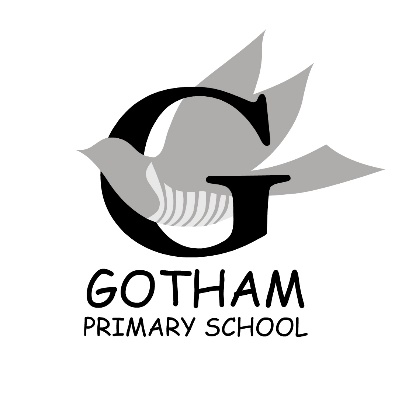 Appointment of KS1 or KS2 Class Teacher Main Scale 2-6Gotham Primary SchoolThank you for your interest in the above post. This post will begin on August 31st, 2021.The governors of Gotham Primary School are seeking to appoint an excellent teacher who will help us deliver our vision of:
Maintaining a strong community ethos.Being a nurturing school, inclusive for all.Committed to raising standards.Being the best we can be together.AttachmentsPlease find attached: Application form; job description; person specification.I hope you will find this pack informative and that it will encourage you to apply for the post.Requirements of the postApplicants should hold qualified teacher status.  This school is committed to safeguarding and promoting the welfare of children and young people. Please ensure that there are no gaps in your employment history that are not explained.  Applicants should note that this post is subject to an enhanced DBS disclosure and other mandatory recruitment and vetting checks, as part of the safeguarding process, in order for the governing body and County Council to satisfy itself that the successful candidate is suitable for working with children and young people. The right to work in the  and work permits will also be required.How to apply for this postPlease complete the attached application form as fully as possible, apart from section 5, and write or type a separate letter of application of no more than 1,000 words.  This letter is in place of section 5 on the application form which you should not complete.  Candidates should not submit a curriculum vitae.Please also note the following when completing your application form:Any gaps in paid employment should be accounted for in the section of the application form which asks you to detail periods of unremunerated activity.It is essential that one of your referees should be your current or most recent employer. If this employment does not involve working with children, your second referee should be your most recent employer in relation to your work with children. If you are called for interview, you will need to produce confirmation (originals) of the qualifications which you have indicated you hold.Completed applications should be emailed to office@gotham.notts.sch.uk to arrive no later than Wednesday 12th May 2021 at 12 noon.Shortlisting and interview arrangementsShortlisting is due to take place on Thursday 13th May 2021 and interviews will be held on Monday 17th May. Candidates called for interview will be contacted as soon as possible after shortlisting.  If you have not heard from this office by the date of interviews, please assume that your application has been unsuccessful.  The successful candidate, if not already employed by Nottinghamshire County Council, will be required to satisfy the Authority of his/her fitness for appointment.On behalf of the Gotham school community, may I thank you for your interest in this post.Yours sincerely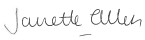 Miss Janette AllenHead Teacher 